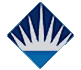 Bahçeşehir Üniversitesi     Mühendislik FakültesiBİLGİSAYAR MÜHENDİSLİĞİ BÖLÜMÜSTAJ TEKLİF FORMUAdı-Soyadı                 : .............................................. Öğrenci No ve Yıl       : .............................................. E-mail                          : .............................................. FİRMA BİLGİLERİFirma İsmi               : .............................................. Çalışma alanı/Sektörü : .............................................. Konumu                       : .............................................. Çalışan adedi               : ..............................................(Varsa) ArGe Projesi   : ..............................................ÖĞRENCİNİN GÖREVİ/SORUMLULUĞU <Kaba taslak, firmadaki stajınız esnasında yapacağınız görevleri açıklayın > ................................................................................................................................................................................................................................................................................................................................................................................................................................................................................................................................................................................................................................................